Su centro educativo ha sido seleccionado por la Comisión Europea para participar como Socio Estratégico en un programa Erasmus +. Este proyecto llamado “Conviviendo Con-Vivencia” (Convocatoria 2018- Turno 1KA2- Cooperación para la Innovación y el intercambio de buenas prácticas. KA229-Asociaciones de intercambio escolar) será desarrollado durante los próximos dos años académicos.Como Institución Coordinadora, nos es grato invitar a …………………………………….., del Departamento de ………………. en ……………………….. al encuentro que tendrá lugar en España durante los siguientes días………………………….Este encuentro se desarrollará dentro del Convenio del Programa Erasmus +. Durante el mismo tendrán lugar las reuniones para establecer las directrices a seguir para el desarrollo y consecución del éxito del proyecto junto con las Asociaciones de Intercambio Escolar durante los dos próximos años académicos.Ruego tengan en cuenta toda esta información con respecto a los permisos de trabajo pertinentes.Les saluda atentamente,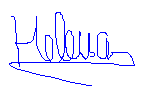 HELENA FERNÁNDEZ PAJARESERASMUS+ COORDINATORIES AGUAS VIVASAvenida Beleña 9